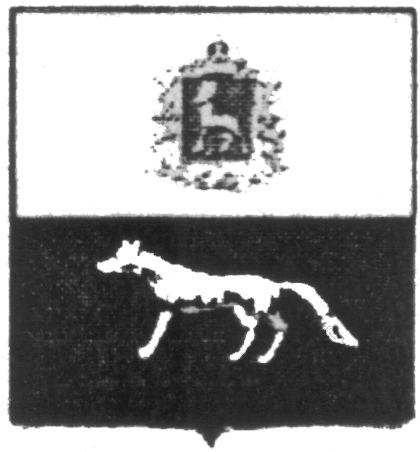 П О С Т А Н О В Л Е Н И Еот  31 августа 2016г.   № 32О внесении изменений в Приложение к постановлению администрации сельского поселения Черновка муниципального района Сергиевский № 53 от 31.12.2015г. «Об утверждении муниципальной программы «Реконструкция, ремонт и укрепление материально-технической базы учреждений сельского поселения Черновка муниципального района Сергиевский» на 2016-2018гг.В соответствии с Федеральным законом от 06.10.2003 № 131-ФЗ «Об общих принципах организации местного самоуправления в Российской Федерации» и Уставом сельского поселения Черновка, в целях уточнения объемов финансирования проводимых программных мероприятий, Администрация сельского поселения Черновка муниципального района Сергиевский  ПОСТАНОВЛЯЕТ:        1.Внести изменения в Приложение к постановлению Администрации сельского поселения Черновка муниципального района Сергиевский № 53  от  31.12.2015г. «Об утверждении муниципальной программы «Реконструкция, ремонт и укрепление материально-технической базы учреждений сельского поселения Черновка муниципального района Сергиевский» на 2016-2018гг. (далее - Программа) следующего содержания:        1.1.В Паспорте Программы позицию «Объемы и источники финансирования программных мероприятий» изложить в следующей редакции: Объем   финансирования, необходимый для реализации  мероприятий  Программы составит 227,52029 тыс.рублей, в том числе по годам:за счет средств местного бюджета – 74,40000 тыс. рублей:2016 год – 74,40000 тыс.руб.,2017 год – 0,00 тыс.руб.,2018 год – 0,00 тыс.руб.за счет средств областного бюджета – 153,12029 тыс. рублей: 2016 год – 153,12029 тыс. руб., 2017 год – 0,00 тыс.руб.,2018 год - 0,00 тыс.руб.        1.2. Раздел Программы 4 «Перечень программных мероприятий» изложить в следующей редакции:          1.3.В разделе программы 5 «Обоснование ресурсного обеспечения Программы» изложить в следующей редакции:  Объем   финансирования, необходимый для реализации  мероприятий  Программы  составит  227,52029 тыс. рублей, в том числе по годам:	- на 2016 год – 227,52029 тыс. рублей;	- на 2017 год – 0,00 тыс. рублей;	- на 2018 год – 0,00 тыс. рублей.        2.Опубликовать настоящее Постановление в газете «Сергиевский вестник».        3.Настоящее Постановление вступает в силу со дня его официального опубликования.	Глава сельского поселения Черновка муниципального района Сергиевский                                             Беляев А. В.Бюджет№ п/пНаименование мероприятияПланируемый объем финансирования, тыс. рублейПланируемый объем финансирования, тыс. рублейПланируемый объем финансирования, тыс. рублейИсполнитель мероприятияБюджет№ п/пНаименование мероприятия201620172018Местный 1Техническое обслуживание газового оборудования перед началом отопительного сезона0,000,000,00 Администрация сельского поселения ЧерновкаМестный 2Техническое обслуживание инженерных коммуникаций (поселения с центральным отоплением)74,400000,000,00Администрация сельского поселения ЧерновкаМестный 3Ремонт и укрепление материально-технической базы учреждений0,000,000,00Администрация сельского поселения ЧерновкаМестный Всего:74,40000--Областной4Ремонт учреждений культуры сельского поселения153,120290,000,00Администрация сельского поселения ЧерновкаОбластнойВсего:153,12029--Всего:227,520290,000,00